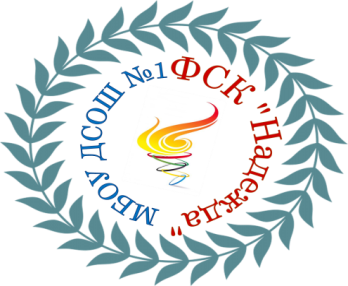 Мероприятия в рамках Военно-спортивного месячника29.01-01.03.2024 г.29.01. Торжественная линейка. Открытие военно-патриотического месячника (Спортзал 8.15)29.01. Торжественная линейка. Открытие военно-патриотического месячника (Спортзал 8.15)29.01. Торжественная линейка. Открытие военно-патриотического месячника (Спортзал 8.15)29.01. Торжественная линейка. Открытие военно-патриотического месячника (Спортзал 8.15)29.01. Торжественная линейка. Открытие военно-патриотического месячника (Спортзал 8.15)29.01. Торжественная линейка. Открытие военно-патриотического месячника (Спортзал 8.15)29.01. Торжественная линейка. Открытие военно-патриотического месячника (Спортзал 8.15)29.01. Торжественная линейка. Открытие военно-патриотического месячника (Спортзал 8.15)29.01. Торжественная линейка. Открытие военно-патриотического месячника (Спортзал 8.15)29.01. Торжественная линейка. Открытие военно-патриотического месячника (Спортзал 8.15)Понедельник29.01Понедельник29.01Вторник30.01Вторник30.01Среда31.01Среда31.01Четверг1.02Четверг1.02Четверг1.02Пятница2.02«Президентские состязания» школьный этап«Президентские состязания» школьный этап«Президентские состязания» школьный этап«Президентские состязания» школьный этап«Президентские состязания» школьный этап«Президентские состязания» школьный этап«Президентские состязания» школьный этап«Президентские состязания» школьный этап«Президентские состязания» школьный этап«Президентские состязания» школьный этапНастольный теннис 5-6 классы(2м+2д)Настольный теннис 7-8 классы(2м+2д)Настольный теннис 7-8 классы(2м+2д)Настольный теннис 7-8 классы(2м+2д)Настольный теннис 9-11классы(2м+2д)«Стритбол»5-7 класс (3м+3д)Настольный теннис 9-11классы(2м+2д)«Стритбол»5-7 класс (3м+3д)Футбольный квиз5-7 класс(4 чел)Футбольный квиз5-7 класс(4 чел)Футбольный квиз5-7 класс(4 чел)«Стритбол»8-11 класс (3м+3д)«Подвижные игры»«Подвижные игры»«Подвижные игры»«Подвижные игры»«Подвижные игры»«Подвижные игры»«Подвижные игры»«Подвижные игры»«Подвижные игры»«Подвижные игры»Понедельник5.02Понедельник5.02Понедельник5.02Вторник6.02Вторник6.02Среда7.02Среда7.02Четверг8.02Пятница9.02Пятница9.023-4 классы «Дартс»(1м+1д)5-7 классы«Пионербол»3-4 классы «Дартс»(1м+1д)5-7 классы«Пионербол»1-2 классы«Дартс» (1м+1д)8-9 классы«Волейбол»1-2 классы«Дартс» (1м+1д)8-9 классы«Волейбол»1-2 классы«Дартс» (1м+1д)8-9 классы«Волейбол»5-7 классы «Дартс»(1м+1д)10-11 классы«Волейбол»5-7 классы «Дартс»(1м+1д)10-11 классы«Волейбол»8-11 классы «Дартс»(1м+1д)5-7 классы«Футбол»8-11 классы«Футбол»8-11 классы«Футбол»Мероприятия, посвящённые Дню защитника ОтечестваМероприятия, посвящённые Дню защитника ОтечестваМероприятия, посвящённые Дню защитника ОтечестваМероприятия, посвящённые Дню защитника ОтечестваМероприятия, посвящённые Дню защитника ОтечестваМероприятия, посвящённые Дню защитника ОтечестваМероприятия, посвящённые Дню защитника ОтечестваМероприятия, посвящённые Дню защитника ОтечестваМероприятия, посвящённые Дню защитника ОтечестваМероприятия, посвящённые Дню защитника ОтечестваПонедельник12.02Понедельник12.02Вторник13.02Вторник13.02Среда14.02Среда14.02Четверг15.02Четверг15.02Четверг15.02Пятница16.021-4 класс«Веселые старты»1-4 класс«Веселые старты»Фестиваль ГТО1-4 классыФестиваль ГТО1-4 классыФестиваль ГТО5-7 классыФестиваль ГТО5-7 классыФестиваль ГТО8-11 классыФестиваль ГТО8-11 классыФестиваль ГТО8-11 классыВыставка рисунков «Футбол – это сила!»Выставка рисунков «Футбол – это сила!»Выставка рисунков «Футбол – это сила!»Выставка рисунков «Футбол – это сила!»Выставка рисунков «Футбол – это сила!»Выставка рисунков «Футбол – это сила!»Выставка рисунков «Футбол – это сила!»Выставка рисунков «Футбол – это сила!»Выставка рисунков «Футбол – это сила!»Выставка рисунков «Футбол – это сила!»Понедельник19.02Понедельник19.02Вторник20.02Вторник20.02Среда21.03Среда21.03Четверг22.02Четверг22.02Четверг22.02Пятница23.02Конкурс «Песни и строя» 1-4 классыКонкурс «Песни и строя» 1-4 классыКонкурс «Песни и строя» 5-6 классыКонкурс «Песни и строя» 5-6 классы7-8 классы Военно-патриотическая игра «Патриот»7-8 классы Военно-патриотическая игра «Патриот»9-11 классыВоенно-патриотическая игра  «Патриот»9-11 классыВоенно-патриотическая игра  «Патриот»9-11 классыВоенно-патриотическая игра  «Патриот»Понедельник26.02Понедельник26.02Вторник27.02Вторник27.02Среда28.03Среда28.03Четверг29.02Четверг29.02Четверг29.02Пятница01.03«Биатлон»5-7 классы«Биатлон»5-7 классы«Биатлон»8-11 классы«Биатлон»8-11 классыМежрайонныйКубок «Д.И.Ракуса» по баскетболу. Юноши.МежрайонныйКубок «Д.И.Ракуса» по баскетболу. Юноши.МежрайонныйКубок «Д.И.Ракуса» по баскетболу. Юноши.Торжественное закрытие. Линейка. Подведение итогов.